OBECNÍ BRIGÁDA OBCE ZÁBOŘÍúklid a pálení u vysílačesobota 10.12.2022sraz v 8 hodin u obecního úřadu(občerstvení zajištěno, pivo a buřt na ohni)Český svaz turistů chce otevřít vysílač pro veřejnost, tak ať je tam trošku uklizeno, budou na prodej turistické známky.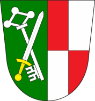 místostarosta obce Pavel Marek